СРАВНИ ИМОТИТЕ И ИЗБЕРИ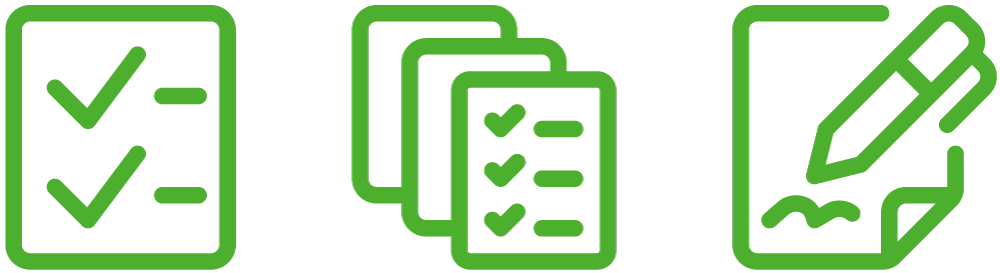 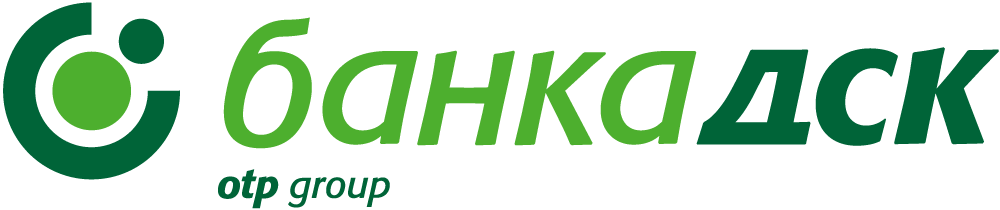 СРАВНИ ИМОТИТЕ И ИЗБЕРИ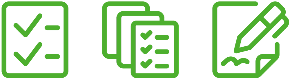 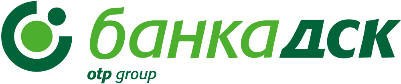 ИМОТПРИМЕРНО ОПИСАНИЕ НА ИМОТПРЕДЛОЖЕНИЕ 1ПРЕДЛОЖЕНИЕ 2ПРЕДЛОЖЕНИЕ 3Дата на оглед07.01.2022 г.АдресСофия, кв……..., ул……., бл…..Площ кв. м85 кв. мЧиста жилищна площ/Общи части70 кв. м/15 кв. мЦена на имота – EUR/BGN100 000 EURСобствени средства, с който разполагам –EUR/BGN20 000 EURРазмер на желаното финансиранеКачества на средата(квартала)ПРИМЕРНО ОПИСАНИЕ НА ИМОТПРЕДЛОЖЕНИЕ 1ПРЕДЛОЖЕНИЕ 2ПРЕДЛОЖЕНИЕ 3Транспорт – 
автобуси, метро, трамваиМетроАвтобус 280, 94ПаркингПодземен/надземенДаМагазиниДаУчилищаДаДетски градиниДаЛечебно заведениеДаМясто за спортДаМясто за свободновреме - паркДаКачества на имотаПРИМЕРНО ОПИСАНИЕ НА ИМОТПРЕДЛОЖЕНИЕ 1ПРЕДЛОЖЕНИЕ 2ПРЕДЛОЖЕНИЕ  3Вид имот – 1/2/3/4-стаен, мезонет, къща, етаж от къща, УПИ, нежилищен имот3-стаенВид конструкция – монолит, панелПанелСтепен на завършеностАкт 16Етаж3-ти от 5ИзложениеЮгозападДограмаPVCНастилкиПлочки/паркетСтени и таваниЛатексВратиДървоБаня/Tоалетна2 брояБалкон/Тераса1Мазе/СкладОтоплениеИмотът има нужда от довършителни работи/ ремонтОсвежаващ ремонтОбзавежданеНеОсобеностиПортиер/Видео наблюдение/Затворен комплексОБЩА ИНФОРМАЦИЯПРИМЕРНО ОПИСАНИЕ НА ИМОТПРЕДЛОЖЕНИЕ 1ПРЕДЛОЖЕНИЕ 2ПРЕДЛОЖЕНИЕ  3ПредимстваКомуникативна локацияНедостатъциПанел и тесен балконКонтакт на продавача